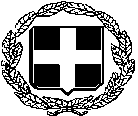                                   ΕΛΛΗΝΙΚΗ  ΔΗΜΟΚΡΑΤΙΑΥΠΟΥΡΓΕΙΟ ΥΓΕΙΑΣ 2Η ΥΓΕΙΟΝΟΜΙΚΗ ΠΕΡΙΦΕΡΕΙΑ ΠΕΙΡΑΙΩΣ ΚΑΙ ΑΙΓΑΙΟΥΓ.Ν. ΜΥΤΙΛΗΝΗΣ «ΒΟΣΤΑΝΕΙΟ»Γραφείο Διοικητή									Προς: 	- Μέσα Ενημέρωσης      	- Ιστοσελίδα ΝοσοκομείουΔΕΛΤΙΟ ΤΥΠΟΥΗ Διοίκηση του Νοσοκομείου Μυτιλήνης και  ο  Σταθμός  Αιμοδοσίας  του, ευχαριστούν θερμά όλους τους εθελοντές αιμοδότες για την έμπρακτη, μέχρι τώρα, ανεκτίμητη απόδειξη της κοινωνικής ευαισθησίας τους. Λόγω όμως της σοβαρής έλλειψης σε αίμα, εν μέσω έξαρσης της πανδημίας του Κορωνοϊου, κρίνεται επιτακτική  ανάγκη για εθελοντική αιμοδοσία, όλων των ομάδων αίματος αλλά κυρίως των Β+ και Ο+. Παρακαλούμε τους κατοίκους του νησιού μας, να συνδράμουν με τη συμμετοχή τους, τη δύσκολη αυτή περίοδο που διανύουμε.Υπενθυμίζεται ότι  οι  καθημερινές  αιμοληψίες  του  Σταθμού  Αιμοδοσίας  του  Νοσοκομείου  μας,  πραγματοποιούνται :το  πρωί   9 π.μ. -  2 μ.μ.   το  απόγευμα   5μ.μ. -  8 μ.μ. καιτο  Σάββατο   9.30 π.μ. - 1.30 μ.μ.,  Ευελπιστούμε στην άμεση ανταπόκρισή σας, τηρώντας όλα  τα  προβλεπόμενα μέτρα προστασίας της δημόσιας υγείας, σύμφωνα πάντα με τα προβλεπόμενα πρωτόκολλα.Γραφείο Διοίκησης Γ.Ν. Μυτιλήνης «Βοστάνειο»